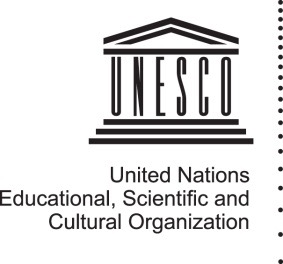 De conformidad con la política editorial de la UNESCO, que hace que todas las publicaciones de la UNESCO estén disponibles en Acceso Abierto bajo la licencia Creative Commons o cualquier otro sistema de licencia abierta, yo (NOMBRE), otorgo a la UNESCO de forma gratuita, durante todo el período de copyright, permiso para editar, distribuir, reproducir, traducir, adaptar, publicar, realizar, difundir y comunicar al público en todo el mundo, en cualquier idioma y para todas las ediciones y revisiones futuras de cualquier material protegido por derechos de autor de la UNESCO, en formato impreso y electrónico, en cualquier forma y soporte, incluidas las digitales (Internet y redes sociales), cualquier fotografía y/o video que  hayan sido tomados o puedan ser tomados de mí o en los que pueda ser incluido/a con otros y autorizar que estas fotografías y/o videos sean incluidos en el Banco de fotos y repositorio de acceso abierto de la UNESCO. El permiso se otorga en el entendimiento de que el material protegido por derechos de autor de la UNESCO en el que se encuentran, incluida su versión electrónica tal como se conserva en el repositorio de acceso abierto, puede ser distribuido gratuitamente por la UNESCO o sus socios editoriales, o comercializado dentro de los propios canales de distribución de la UNESCO o los de sus socios editoriales.Por la presente libero, relevo, y acepto eximir de responsabilidad, a la UNESCO, a sus representantes legales, licenciatarios y cesionarios, de cualquier responsabilidad en virtud de cualquier desenfoque, distorsión, alteración, ilusión óptica o uso en forma compuesta, ya sea intencional o no, que pueda ocurrir o producirse en la toma de tales fotografías y/o videos, o en cualquier procesamiento posterior de los mismos, así como en cualquier publicación de los ellos, incluyendo, entre otros, cualquier reclamo por difamación o violación de cualquier derecho de publicidad o privacidad.Por la presente garantizo que soy mayor de edad y tengo el derecho de contratar en mi propio nombre. He leído la autorización, liberación y acuerdo anteriores, antes de su ejecución, y estoy plenamente familiarizado/a con el contenido de este documento.NOMBRE DE EL/LA MODELO: _____________________________________________________________________CORREO ELECTRÓNICO DE EL/LA MODELO:____________________________________________________________DIRECCIÓN DE CORREO DE EL/LA MODELO: ___________________________________________________________FOTOGRAFÍAS Y/O VIDEOS TOMADOS EL (fecha): ________________________________EN (ubicación): _____________________________________________________________FECHA Y FIRMA DE EL/LA MODELO:_____________________________________________________________* Si el/la modelo es menor de 18 años, un padre o tutor legal también debe firmarFECHA Y FIRMA DEL PADRE/TUTOR: _____________________________